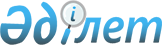 О внесении изменений в решение Мугалжарского районного маслихата от 29 декабря 2022 года № 293 "Об утверждении бюджета Журынского сельского округа на 2023-2025 годы"Решение Мугалжарского районного маслихата Актюбинской области от 26 июля 2023 года № 78
      Мугалжарский районный маслихат РЕШИЛ:
      1. Внести в решение Мугалжарского районного маслихата "Об утверждении бюджета Журынского сельского округа на 2023-2025 годы" от 29 декабря 2022 года № 293 следующие изменения:
      пункт 1 изложить в новой редакции:
      "1. Утвердить бюджет Журынского сельского округа на 2023-2025 годы согласно приложениям 1, 2 и 3 соответственно, в том числе на 2023 год в следующих объемах:
      1) доходы – 58 063 тысяч тенге:
      налоговые поступления – 3 435 тысяч тенге;
      неналоговые поступления – 0 тенге;
      поступления от продажи основного капитала – 788 тысяч тенге;
      поступления трансфертов – 53 840 тысяч тенге;
      2) затраты – 58 421,6 тысяч тенге:
      3) чистое бюджетное кредитование – 0 тенге:
      бюджетные кредиты – 0 тенге;
      погашение бюджетных кредитов – 0 тенге;
      4) сальдо по операциям с финансовыми активами – 0 тенге:
      приобретение финансовых активов – 0 тенге;
      поступление от продажи финансовых активов государства – 0 тенге;
      5) дефицит (профицит) бюджета– -346,7 тысяч тенге;
      6) финансирование дефицита (использование профицита) бюджета– 346,7 тысяч тенге:
      поступление займов – 0 тенге;
      погашение займов – 0 тенге;
      используемые остатки бюджетныхсредств – 346,7 тысяч тенге.";
      приложение 1 к указанному решению изложить в новой редакции согласно приложению к настоящему решению.
      2. Настоящее решение вводится в действие с 1 января 2023 года. Бюджет Журынского сельского округа на 2023 год
					© 2012. РГП на ПХВ «Институт законодательства и правовой информации Республики Казахстан» Министерства юстиции Республики Казахстан
				
      Председатель Мугалжарского районного маслихата 

Б. Кадралин
Приложение к решению 
Мугалжарского районного 
маслихата от 26 июля 2023 года 
№78Приложение 1 к решению 
Мугалжарского районного 
маслихата от 29 декабря 2022 
года № 293
категория
категория
категория
категория
сумма (тысяч тенге)
класс
класс
класс
сумма (тысяч тенге)
подкласс
подкласс
сумма (тысяч тенге)
наименование
сумма (тысяч тенге)
1. ДОХОДЫ
58 063
1
НАЛОГОВЫЕ ПОСТУПЛЕНИЯ
3 435
01
Подоходный налог
304
2
Индивидуальный подоходный налог
304
04
Налоги на собственность
3 131
1
Налоги на имущество
76
3
Земельный налог
109
4
Налог на транспортные средства
2 400
5
Единый земельный налог
96
05
Внутренние налоги на товары, работы и услуги
450
3
Поступления за использование природных и других ресурсов
450
3
Поступления от продажи основного капитала
788
03
Продажа земли и нематериальных активов
788
1
Продажа земли
638
2
Продажа нематериальных активов
150
4
Поступления трансфертов
53 840
02
Трансферты из вышестоящих органов государственного управления
53 840
3
Трансферты из районного (города областного значения) бюджета
53 840
функциональная группа
функциональная группа
функциональная группа
функциональная группа
функциональная группа
сумма (тысяч тенге)
функциональная подгруппа
функциональная подгруппа
функциональная подгруппа
функциональная подгруппа
сумма (тысяч тенге)
администратор бюджетных программ
администратор бюджетных программ
администратор бюджетных программ
сумма (тысяч тенге)
программа
программа
сумма (тысяч тенге)
Наименование
сумма (тысяч тенге)
ІІ. ЗАТРАТЫ
58 421,6
01
Государственные услуги общего характера
38 828,7
1
Представительные, исполнительные и другие органы, выполняющие общие функции государственного управления
38 828,7
124
Аппарат акима города районного значения, села, поселка, сельского округа
38 828,7
001
Услуги по обеспечению деятельности акима города районного значения, села, поселка, сельского округа
38 428,7
022
Капитальные расходы государственного органа
400
07
Жилищно-коммунальное хозяйство
4 934
3
Благоустройство населенных пунктов
4 934
124
Аппарат акима города районного значения, села, поселка, сельского округа
4 934
008
Освещение улиц в населенных пунктах
4 684
011
Благоустройство и озеленение населенных пунктов
250
12
Транспорт и коммуникации
14 647
1 
Автомобильный транспорт
14 647
124 
Аппарат акима города районного значения, села, поселка, сельского округа
14 647
013 
Обеспечение функционирования автомобильных дорог в городах районного значения, селах, поселках, сельских округах
14 647
15
Трансферты
11,9
1
Трансферты
11,9
124
Аппарат акима города районного значения, села,поселка, сельского округа
11,9
048
Возврат неиспользованных (недоиспользованных) целевых трансфертов
11,9
V. Дефицит (профицит) бюджета
-346,7
VI. Финансирование дефицита (использование профицита) бюджета
346,7
8
Используемые остатки бюджетных средств
346,7
01
Остатки бюджетных средств
346,7
1
Свободные остатки бюджетных средств
346,7
01
Свободные остатки бюджетных средств
346,7